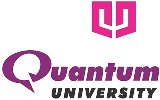 QUANTUM UNIVERSITYMandawar (22 Km Milestone), Roorkee – Dehradun Highway (NH 73)ROORKEE – 247 662NOTICEDepartment of Training & Placements		Dated: 24.03.2021Logic Simplified will be conducting placement drive for B.Tech ( CS) / MCA 2020/21 batches only for Quantum University, Roorkee.Details are as follows.Company Name Logic Simplified Company Websitehttps://logicsimplified.com/Skills Required Strong OOPS conceptsBasic Programming SkillsExcellent Comprehension SkillsGood English- Spoken and WrittenQualifications:B.Tech (IT, EC or CS) or MCA/ M.Tech. 2020/21 batches only.The candidate is expected to have scored a minimum of 55% marks in Mathematics (in class X and XII).55% throughout in 10th, 12th, and B.Tech/MCA/M.Tech.No. of vacancy- 6DesignationGETPackage OfferedSalary Offered: Upto Rs. 3,50,000 per annum, depending upon the candidate's performance in the Technical Round.Selection ProcedureThe interview process is initiated with a screening call followed by the online Test and Technical Rounds. HR Round takes place after that.Job LocationDehradun Recruitment DateAfter registration Reporting Time 9.00 AMVenueOnline 